Supplementary MaterialSupplementary DataSupplementary Figures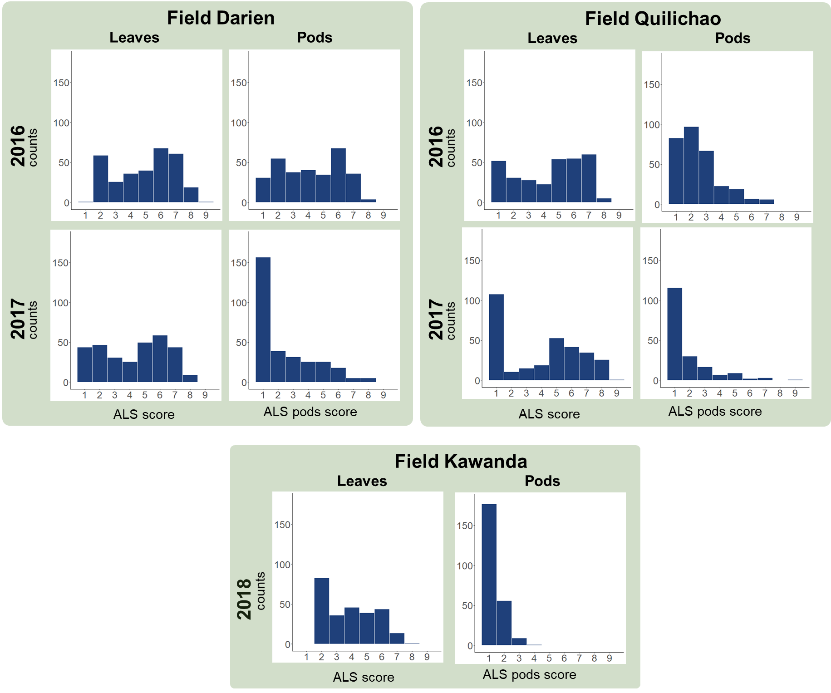 
Supplementary Figure 1. Frequency distributions of disease scores for angular leaf spot in field experiments using the extBALSIT panel containing 316 common bean lines. Angular leaf spot was scored on leaves and pods on a scale from 1 (resistant) to 9 (highly susceptible). Field trials in Colombia (Darien and Quilichao) and Uganda (Kawanda) were inoculated with mixtures of pathotypes, previously collected at the corresponding sites. Experiments in Colombia were conducted in two different years. 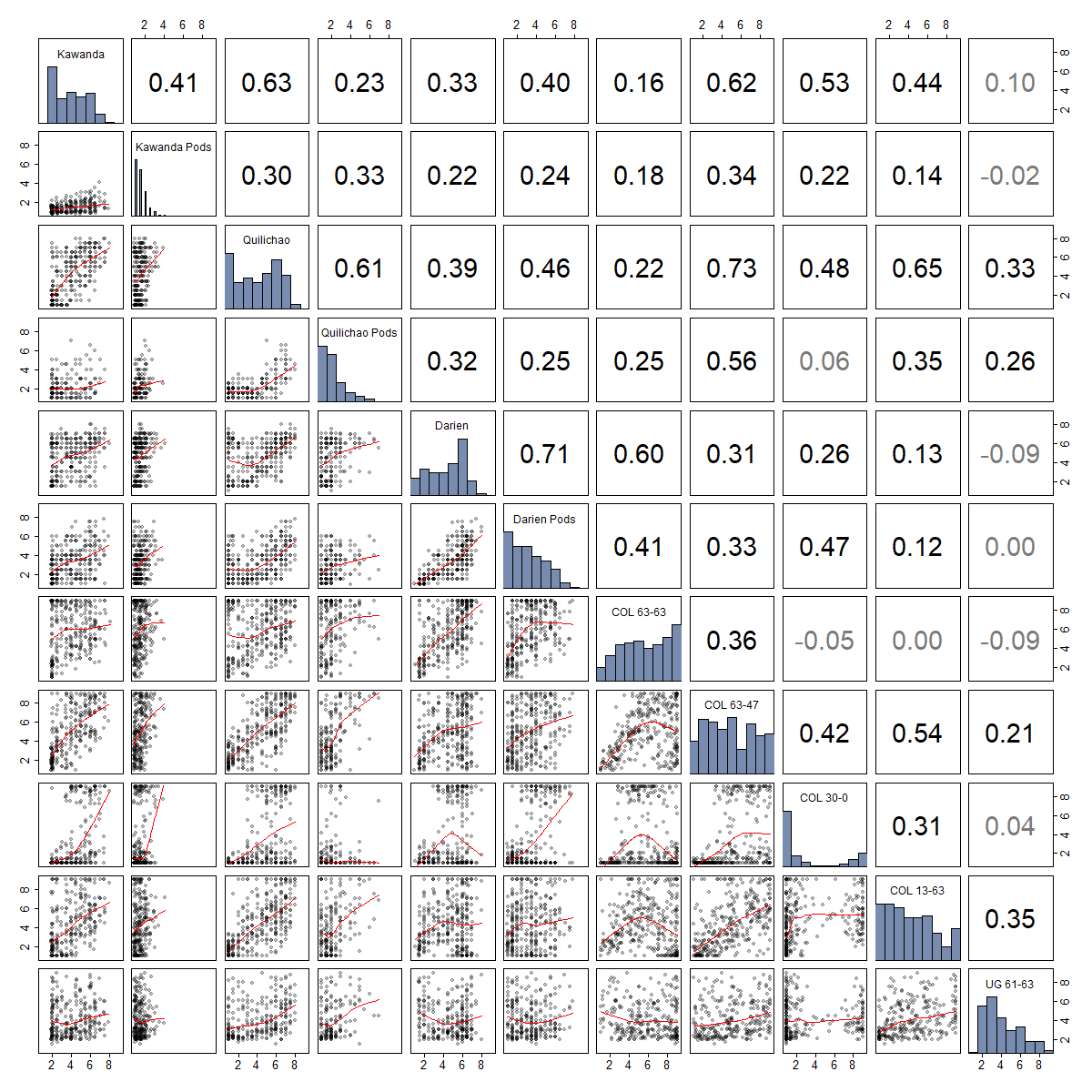 Supplementary Figure 2. Correlation matrix of disease scores for angular leaf spot (ALS), evaluated in different greenhouse and field trials using the extBALSIT panel containing 316 common bean lines. Greenhouse trials were conducted with five different pathotypes, determined by their origin (COL and UG) and race (63-63, 63-47, 61-63, 13-63 and 30-0), and ALS scores were taken on leaves. Field trials in Colombia (Darien and Quilichao) and Uganda (Kawanda) were inoculated with mixtures of pathotypes, and ALS scores on leaves and pods were recorded. In the upper diagonal, Pearson correlations between trials are shown as well as their significance. Significant correlations (P < 0.05) are shown in black font and non-significant correlations in grey font. In the diagonal, histograms of ALS scores for each trial are given. In the lower diagonal, ALS scores of the two trials are plotted with the red line representing the LOESS (locally estimated scatterplot smoothing) line.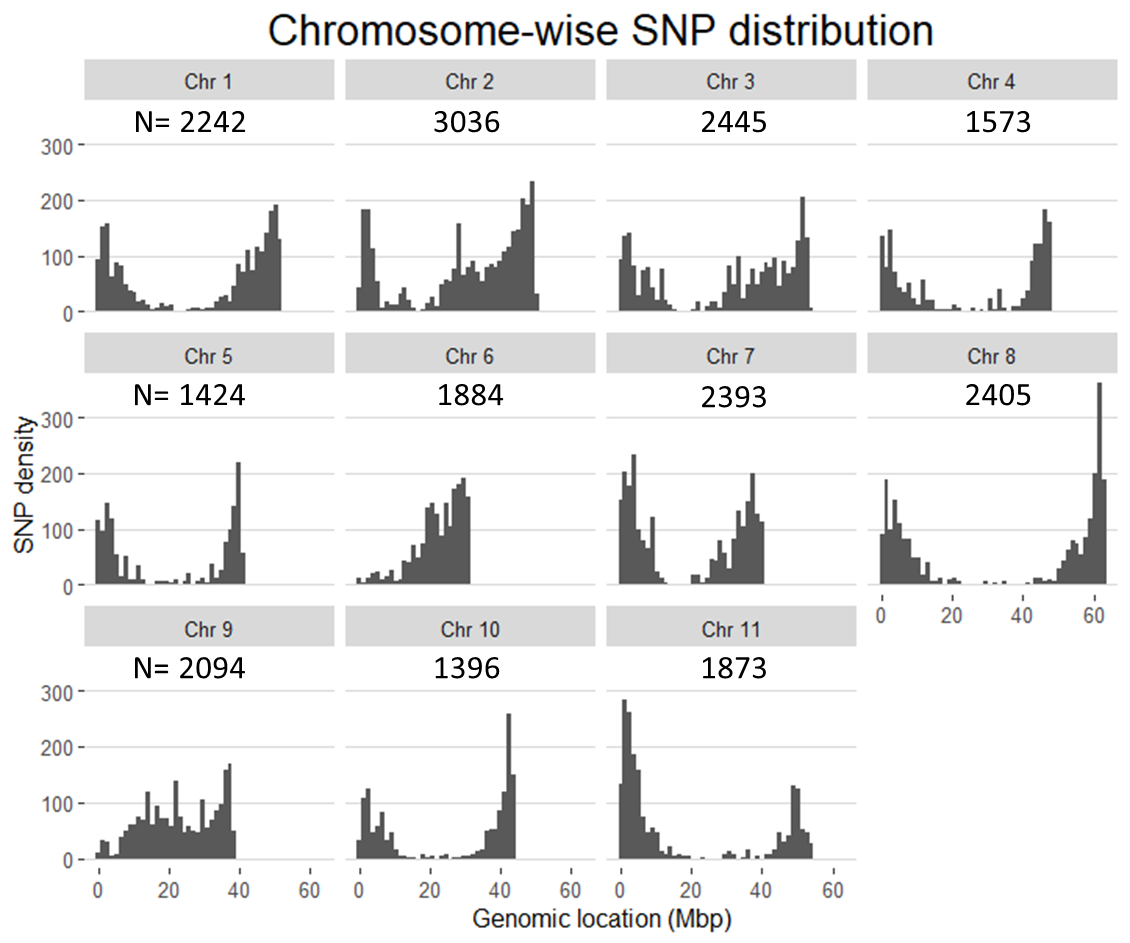 Supplementary Figure 3. Distribution of SNP markers in the extBALSIT panel on the eleven chromosomes of the common bean reference genome. Histograms show the SNP density on chromosomes, and the total number of SNPs per chromosome is listed above each histogram. The common bean reference genome v2.1 was used as a reference.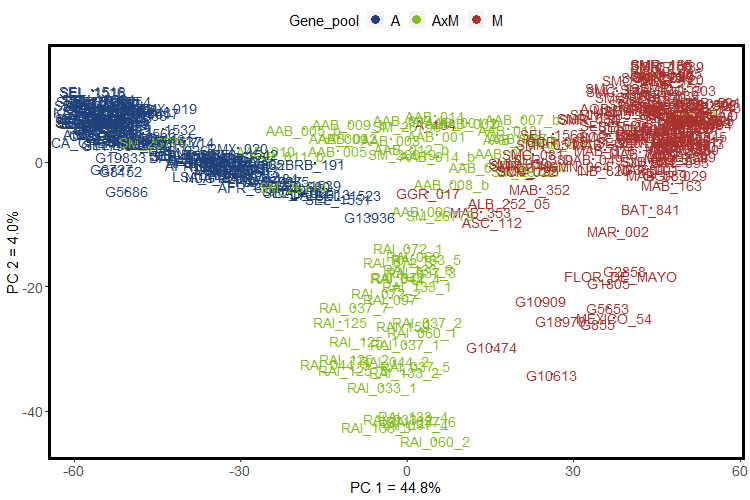 Supplementary Figure 4. Population structure of the 316 common bean lines of the extBALSIT panel based on genotypic data. Principal component analysis was conducted using 22,765 SNP markers distributed over the eleven chromosomes. Bean line names are colored according to their gene pool of origin: A (Andean), M (Mesoamerican) and AxM (Inter-gene pool cross).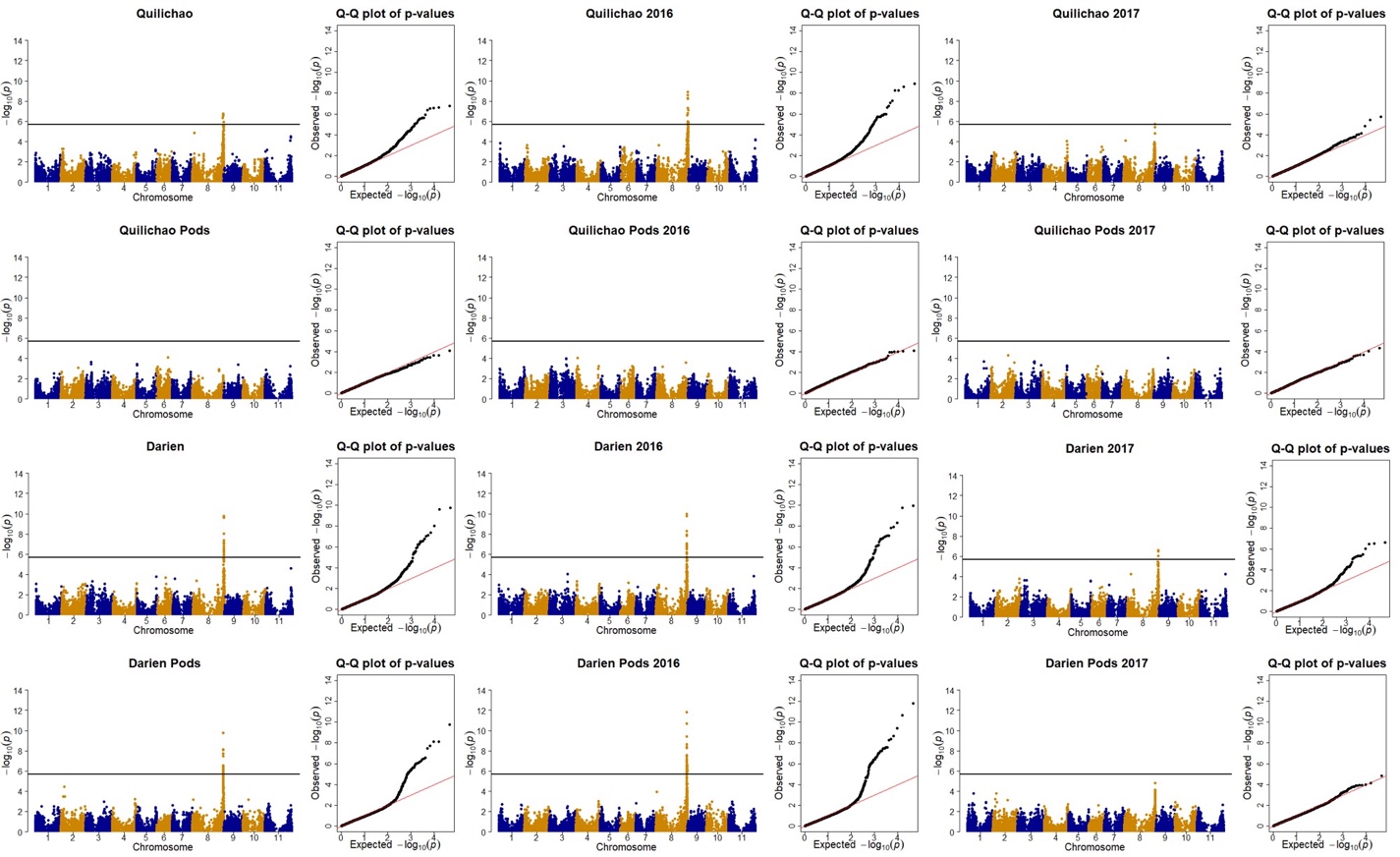 Supplementary Figure 5. Comparison of genome-wide association study results for angular leaf spot resistance of field experiments in two years. Manhattan and quantile-quantile (Q-Q) plot are shown for the years 2016 (central column) and 2017 (right column) separately and for the mean over both years (left column). Field trials in Colombia (Darien and Quilichao) were inoculated with mixtures of pathotypes, previously collected at the corresponding sites. On the x-axis, the genomic position of the SNP markers is given in the Manhattan plot and the negative logarithm to the base 10 of the expected P-value is given in the Q-Q plot. On the y-axis, the negative logarithm to the base 10 of the P-value, representing the significance value, is given. In order to correct for multiple testing, the significance threshold was adjusted through the Bonferroni method and the new significance threshold is depicted by the black horizontal line. 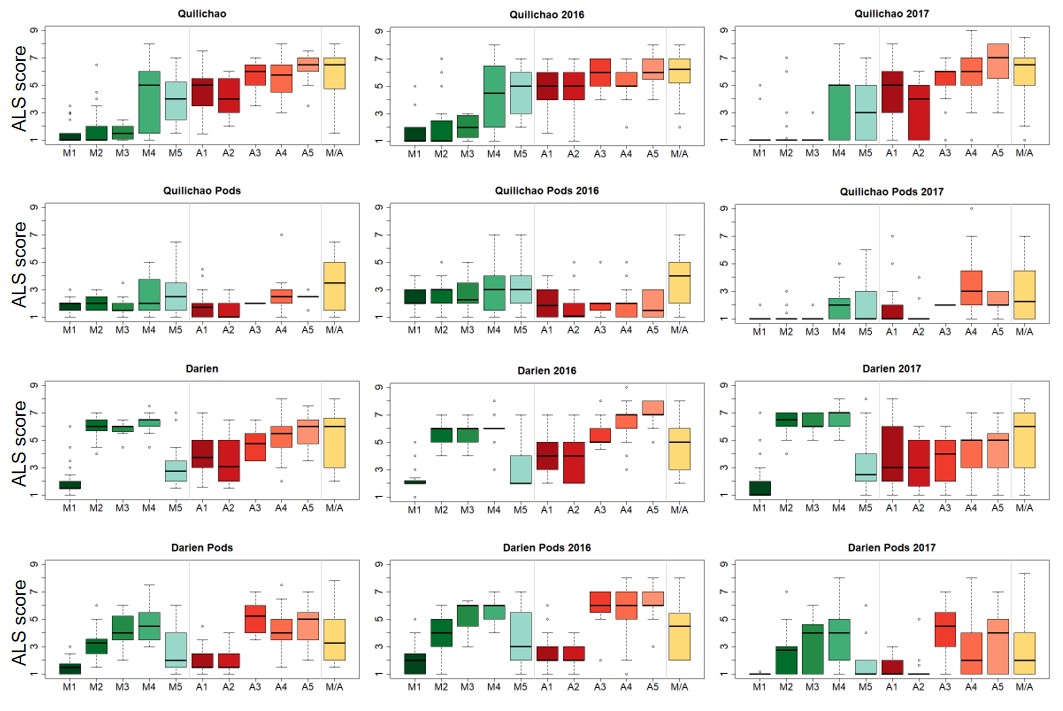 Supplementary Figure 6. Haplotype-specific angular leaf spot responses of the extBALSIT panel in field trials conducted in two years. Common bean lines with genetic similarity at the Phg-2 locus were grouped and haplotype groups named Mesoamerican (M1-3), Andean (A1-4) and mixed (M/A) based on their gene pool origin. Experiments in Colombia were conducted in two years and haplotype-specific angular leaf spot responses are shown for the years 2016 (center column) and 2017 (right column) separately. In the left column, the mean over the two years is shown. On the x-axis the haplotype group is given. On the y-axis, the angular leaf spot response scored on a scale from 1 (resistant) to 9 (highly susceptible) is shown.Supplementary TablesSupplementary Table 1. Pseudocercospora griseola pathotypes used for angular leaf spot resistance evaluation of the extBALSIT panel in greenhouse and field experiments. For each pathotype, the country of origin (COL = Colombia and UG = Uganda), race, isolate number and the collection site is given.† These Ugandan races were evaluated with an incomplete set of 
 differentials. Missing were the Andean bean lines Poroto (binary 
 value = 2) and Bolon Bayo (4).Supplementary Table 2. Sowing, inoculation and evaluation dates for field experiments conducted to evaluate the resistance of the extBALSIT panel to angular leaf spot in common bean. Given are the dates (and days after sowing in brackets) for each field trial. Plant development was delayed in Uganda (Kawanda) in comparison to Colombia (Darien and Quilichao) because of water limitation during the germination phase. Therefore, inoculation and evaluations were conducted approximately one week later than in Colombia. Supplementary Table 3. Correlations and mean phenotypic values for angular leaf spot resistance of the extBALSIT panel evaluated in different years or replicates. The field trials in Colombia (Darien and Quilichao) were conducted in different years, while the field trial in Uganda (Kawanda) was conducted with two replicates. Greenhouse trials were conducted with five different pathotypes, determined by their origin (COL and UG,) and race (63-63, 63-47, 13-63 and 30-0). For each trial, the mean values and the standard deviation is given. In the last column, the Pearson correlation (r) between years and replicates is given.  Supplementary Table 4. Phenotypic variance for angular leaf spot (ALS) resistance in the extBALSIT panel explained by the Phg-2 haplotype groups in greenhouse and field trials. Reported here is the coefficient of determination (R2) of a linear model with the haplotypes as the predictor and ALS score as target variable.Supplementary Table 5. Locus- and Phg-2 haplotype-specific SNP markers for breeding applications. Provided is a non-exhaustive list of SNPs that are locus- or haplotype-specific and represent target SNPs for marker-assisted selection in common bean. The SNP position names consist of the chromosome (Chr) number and the genetic position (pos) on the common bean reference genome v2.1. In the SNP column, the resistant allele is given before the dash and the susceptible allele after. †No SNPs that specifically tag M5 were found, but one that tags the 
 haplotype group M5 and the highly resistant group M1 was found insteadOrigin and RaceIsolateExperimentCollection siteCOL 63-63Pg 347GreenhouseQuilichaoCOL 63-47Pg 431GreenhouseTenerifeCOL 30-0Pg 447GreenhousePalmiraCOL 13-63Pg 61GreenhouseQuilichaoCOL 31-47Pg 44Field DarienDarienCOL 5-47Pg 81Field DarienDarienCOL 31-47Pg 261Field DarienDarienCOL 15-44Pg 305Field DarienDarienCOL 63-0Pg 66Field DarienDarienCOL 63-0Pg 3Field QuilichaoQuilichaoCOL 7-35Pg 15Field QuilichaoQuilichaoCOL 31-55Pg 32Field QuilichaoQuilichaoCOL 13-63Pg 61Field QuilichaoQuilichaoCOL 15-39Pg 318-1Field QuilichaoQuilichaoCOL 31-47Pg 254Field QuilichaoPopayanUG 61-63KA 060GreenhouseKabaleUG 13-13KA 045Field KawandaKabaleUG 0-22†KA 049AField KawandaKabaleUG 1-6†KA 039AField KawandaKabaleUG 17-23MB 026Field KawandaMbaleUG 1-22†KIS 70BField KawandaKisoroLocation / YearDarien 
2016Darien 
2017Quilichao 2016Quilichao 2017Kawanda 
2018Sowing date27.10.1627.10.1718.11.1625.10.1722.5.18Inoculations1st2nd3rd18.11.16 (d22)24.11.16 (d28)2.12.16 (d36)20.11.17 (d24)27.11.17 (d30)4.12.17 (d37)07.12.16 (d19)14.12.16 (d26)21.12.16 (d33)17.11.17 (d23)24.11.17 (d30)1.12.17 (d37)22.7.18 (d31)29.7.18 (d38)6.7.18 (d45)Evaluations1st2nd3rd2.12.16 (d36)9.12.16 (d43)26.12.16 (d60)7.12.17 (d41)15.12.17 (d49)21.12.17 (d55)27.12.16 (d39)4.1.17 (d47)13.1.17 (d56)7.12.17 (d43)13.12.17 (d49)19.12.17 (d55)6.7.18 (d45)13.7.18 (d52)20.7.18 (d59)Evaluation Pods11.1.17 (d76)9.1.18 (d74)31.1.17 (d74)12.1.18 (d79)10.8.18 (d80)TrialAverageYear / Rep 1Year / Rep 2Correlation r =Darien4.60 ± 1.834.94 ± 1.954.26 ± 2.150.59Darien Pods3.31 ± 1.714.17 ± 2.002.44 ± 1.870.56Quilichao4.22 ± 2.204.39 ± 2.193.98 ± 2.550.72Quilichao Pods2.29 ± 1.272.48 ± 1.421.86 ± 1.470.44Kawanda4.10 ± 1.693.91 ± 1.854.29 ± 1.850.67Kawanda Pods1.51 ± 0.561.57 ± 0.821.46 ± 0.680.13COL 63-635.74 ± 2.42COL 63-474.92 ± 2.45COL 13-634.30 ± 2.44COL 30-03.25 ± 3.13UG 61-634.11 ± 1.82IsolateR2COL 63-630.524COL 63-470.403COL 13-630.421COL 30-00.850UG 61-630.351Darien0.511Quilichao0.557Kawanda0.567Darien Pods0.471Quilichao Pods0.220Kawanda Pods0.161SNP positionSNPAllele-specific reaction in ALS trialsPhg-4 on chromosome 4Phg-4 on chromosome 4Phg-4 on chromosome 4Chr04pos46703147Chr04pos46934061Chr04pos46727398G/AT/CG/A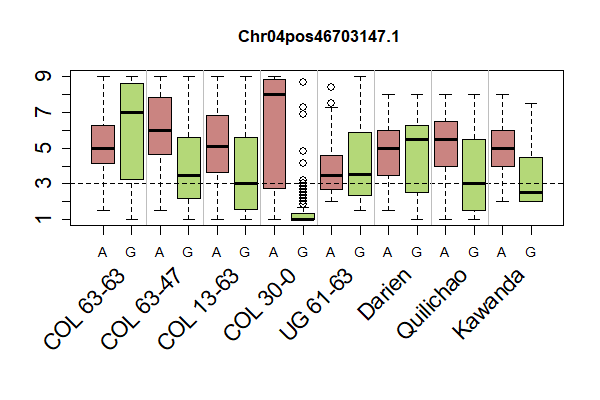 Phg-2 on chromosome 8Phg-2 on chromosome 8Phg-2 on chromosome 8M1Chr08pos61901182T/G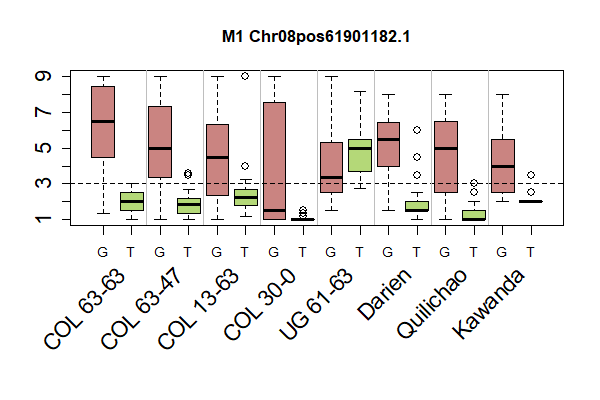 M2 Chr08pos62188623T/C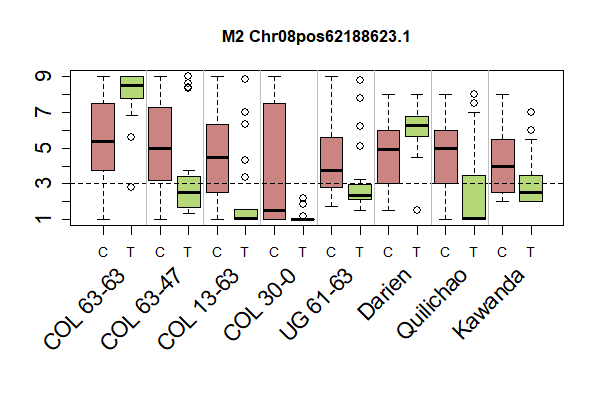 M3Chr08pos61828096Chr08pos61878388Chr08pos61880092C/AA/CT/C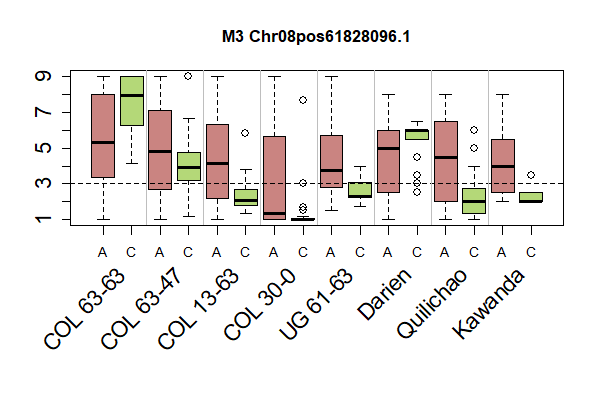 M5 and M1†Chr08pos61388457Chr08pos61502023Chr08pos61533289C/TG/CT/C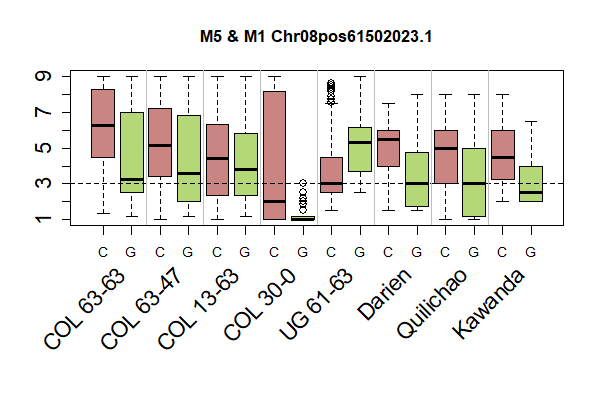 A1 Chr08pos61825787Chr08pos61879951Chr08pos62191492A/CC/AG/A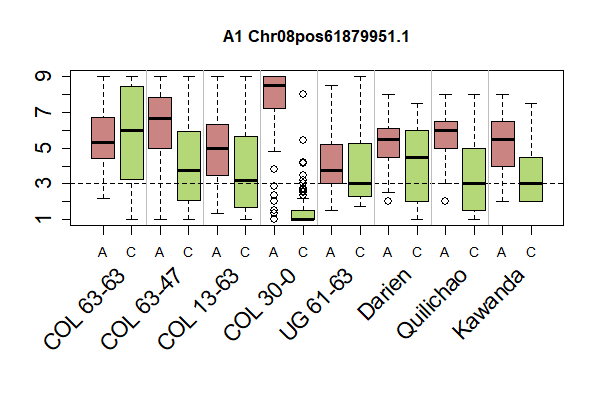 A2 Chr08pos61828125G/A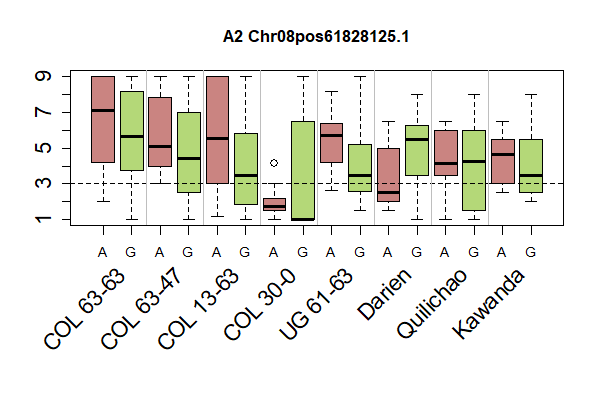 A3Not found